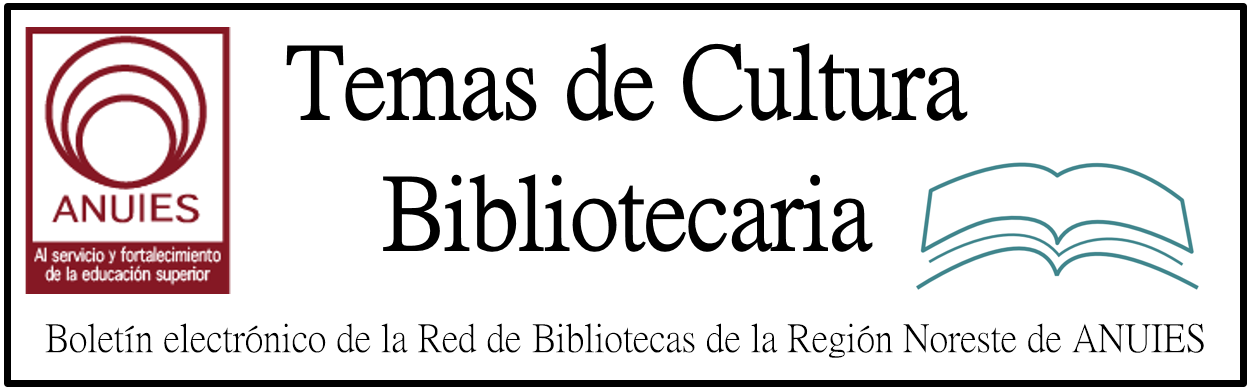 Contenidos de este númeroÍndice H de los investigadores del Sistema Nacional de Investigadores (SNI) del área de las Ciencias Sociales en MéxicoCristina Restrepo-ArangoPontificia Universidad Javeriana, Biblioteca General Alfonso Borrero Cabal, S.J.Analizar la visibilidad de los investigadores del Sistema Nacional de Investigadores (SNI) en Web of Science (WoS), Scopus y Publish or Perish, mediante la búsqueda del índice h de 240 investigadores nacionales del área de las ciencias sociales en México en Publish or Perish, Google Scholar Metrics, Web of Science y Scopus.http://www.ribaci.com/index.php/cuinci/article/view/2Bibliografía para el estudio del libro impreso mexicano del siglo XVIGuadalupe Rodríguez DomínguezFacultad de Ciencias Sociales y Humanidades. Universidad Autónoma de San Luis PotosíLa presente selección bibliográfica se desprende de una larga investigación realizada en diferentes fases y adscrita a varios proyectos dedicados al estudio de los primeros productos impresos en México . Por tal motivo, ha pasado por un detenido proceso de reflexión y depuración acerca de los mejores instrumentos para el estudio del libro impreso mexicano del siglo XVI desde la perspectiva tipobibliográfica. El lector encontrará, en consecuencia, no solamente un listado de catálogos y repertorios bibliográficos de impresos mexicanos de dicho período, sino también monografías y estudios particulares sobre diversos temas relacionados con el libro impreso mexicano y advertirá la presencia de propuestas teórico - metodológicas comprobadas que permiten analizar estos libros impresos durante el siglo XVI desde la perspectiva material. http://www.ribaci.com/index.php/cuinci/article/view/12ENCUESTA NACIONAL CONRICYT 2016 Se invita a participar en la Encuesta Nacional CONRICYT del 21 de noviembre al 16 de diciembre. El Consorcio Nacional de Recursos de Información Científica y Tecnológica (CONRICyT), tiene como propósito proveer de recursos de información especializada a instituciones públicas de educación superior federales y estatales, así como a instituciones particulares de educación superior, centros públicos de investigación, institutos nacionales de salud y a hospitales de alta especialidad, entre otras Instituciones.Comunicación y Difusión CONRICYT (55) 5322 7700 ext. 4615 y 4025 entrepares.conricyt@gmail.com http://entrepares.conricyt.mx/ www.conricyt.mxCONFERENCIA MAGISTRAL:
EJEMPLARES MANIPULADOS DE IMPRESOS MEXICANOS DEL XVI: DESLINDE DE FALSAS EDICIONES, EMISIONES Y ESTADOSQue dictara la Dra. Guadalupe Rodriguez Dominguez, Profesora Investigadora de Tiempo Completo de la Facultad de Ciencias Sociales y Humanidades de la Universidad Autonoma de San Luis Potosi, Mexico.

Coordina / Modera: Dra. Idalia Garcia Aguilar
Investigadora del IIBI, UNAM

La Conferencia se realizara el miercoles 23 de noviembre de 2016, a las 12:00 hrs., en la Sala de Seminarios del IIBI, ubicada en la Torre II de Humanidades, piso 13, Ciudad Universitaria, Mexico, D.F.

Transmision en vivo por streaming a traves de los canales del IIBI en:
- Livestream: http://www.livestream.com/iibiunam
- Ustream: http://www.ustream.tv/channel/cuib-unam 


Le solicitamos de la manera mas atenta hacer extensiva esta invitación entre el personal de su comunidad, así como con amigos e interesados.

Informes e inscripciones:
Lic. Sarah Iliana Gonzalez Comi
Depto. de Difusion y Educacion Continua
Instituto de Investigaciones Bibliotecologicas y de la Informacion / UNAM
Tels: (52-55) 562-30352 y 30193    Fax: (52-55) 562-30375
sarahgc@iibi.unam.mx CODIGO QR EN BIBLIOTECAS Y ALFABETIZACION INFORMACIONAL MOVIL Fernando Gabriel Gutiérrez Biblioteca central, Universidad Nacional de Luján Los usuarios se relacionan cada vez más con la información de forma virtual y a través de teléfonos móviles, en cualquier lugar y cualquier momento. En Latinoamérica, las personas están cambiando sus celulares por teléfonos con prestaciones multimedia y teléfonos inteligentes. Ante esto, las bibliotecas podrían asumir un nuevo rol desde el cual pueden brindar a sus usuarios servicios desde el móvil.http://eprints.rclis.org/17113/1/fgutierrez.pdfProyecto internacional DocValores para “Documentar y Formar en valores en la sociedad del siglo XXI“EL PROYECTOPara todos es un hecho que estamos atravesando por un momento de la historia bajo el común denominador de una sociedad en proceso de cambio donde la desintegración familiar, corrupción política, violencia, inseguridad, falta de fe, entre otros afecta seriamente el desarrollo armónico de nuestras sociedades. Además, la ciudadanía de principio del siglo XXI se caracteriza por estar más interconectada, formada e informada que nunca, demandando más participación y mejores cauces de implicación, lo que permite que la información + tecnología se conviertan en instrumentos de cambio político, social y económico en manos de los ciudadanos, cambios que no siempre son positivos al no sustentarse en los valores sociales que debe encarnar una sociedad integrada en la cultura de la paz y el respeto a los derechos humanos.http://www.documentalistas.org/docvalores/EU Court: Treat Ebooks like Print BooksBy Kyle K. Courtney on November 17, 2016 The Court of Justice of the European Union (CJEU) has been making some interesting decisions that could affect libraries. A few weeks ago, it was liability for hyperlinking; this week it’s about ebooks and lending.And for once, its good news. CJEU was recently called upon to interpret a 2006 EU copyright directive on rentals and lending. In a case titled Vereniging Openbare Bibliotheken (VOB) v. Stichting Leenrecht (C-174/15), the association of Dutch public libraries (VOB), argued that the rules should be the same for digital lending of ebooks as it is for print books, and the court agreed.http://lj.libraryjournal.com/2016/11/copyright/eu-court-treat-ebooks-like-print-books/